 Note: All new students MUST attend 12 hours of orientation at the center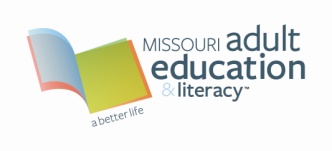 of choice where you are enrolling for class.  Please call for orientation dates.ADULT EDUCATION & LITERACY CENTER LISTINGST. LOUIS PUBLIC SCHOOLSADULT LEARNING CENTER5078 KENSINGTON AVE. (63108)314-367-5000*DAY CLASS 8:00 A.M. – 3:00 P.M., MON-THURS; FRI 8:00 A.M. – 12:00 P.M.*EVE CLASS 5:00 P.M. – 8:30 P.M., TUES/WED/THURST.A.B.E TESTING – MO LearnsDAY TH & FRI  9 A.M.; EVE –TUE/WED-5:00 P.MDEMETRIUS JOHNSON FOUNDATION CNT724 N. UNION (63108)314-367-41419:00 A.M. – 4:00 P.M., MON – FRIEMPLOYMENT CONNECTION 2838 MARKET (63103)314-652-0360                                                                                                                                                                                                                                                                                                                                                                                                                                                                                                                                                                                                                                                                                                                                                                                                                                                                                                                                                                                                                                                                                                                                          1:00 P.M. – 4:00 P.M., MON-THURSHOPE HOUSE1611 HODIAMONT (63112)314-382-38015:30 P.M. – 8:30 P.M., TUES/THURSINTERNATIONAL INSTITUTE *(ESOL)3401 ARSENAL (63118)314-773-90909:00 A.M. – 12:00 P.M., MON-FRI (A.M.)1:00 P.M. - 3:30 P.M., MON-THURS (P.M.)6:00 P.M. – 8:30 P.M., MON-WED (EVE)CITIZENSHIP5:30 P.M. – 8:30 P.M., TUES9:30 A.M. – 12:30 P.M., SAT.1:30 P.M. – 3:30 P.M., TUES/WED/THURSJEFFERSON CEFSS1301 HOGAN STREET (63106)314-588-11749:00 A.M. – 1:00 P.M.  MON-THURKINGDOM HOUSE 1321 S 11TH (63104)314-421-0400ESOL CLASS DAY9:00 A.M. – 1:00 P.M., TUES/WED/THURS HSE CLASS EVE 5:30 P.M. – 8:30 P.M., MON/WEDMERS GOODWILL AEL1927 CASS AVE (63106)314-436-3540 ex 5579:00 A.M.-12:00 P.M., MON-THURSNAHED CHAPMAN PREP ACADEMY *(ESOL)ESOL FAMILY LITERACY1520 S. GRAND (63104)314-776-32859:00 A.M. – 12:00 P.M., MON-FRIOAK HILL ELEMENTARY4300 MORGANFORD (63116)(314)-481-0420HSE CLASS EVE6:00 P.M. – 9:00 P.M. MON. &WED.ESOL CLASSES EVE 6:00 PM-9:00PM MON/WED ROW-REDEVELOPMENT OPPORTUNITIESFOR WOMEN *(FL)1914 OLIVE STREET (63103)(314)-588-830012:30 P.M. – 4:30 P.M., MON-THURSSLATE-CAREER CENTER1520 MARKET (63103)(314)-657-35168:00 A.M. – 3:00 P.M., MON-FRISLATE – CHEROKEE2715 CHEROKEE (63118)(314) 776-46279:00 A.M. – 12:00 P.M.  MON/WEDSLATE – PRINCE HALL4411 NORTH NEWSTEAD (63115)(314) 875-93329:00 A.M. – 12:00 P.M.  TUES-THURSLATE YOUTHBUILD1520 MARKET ST.314-657-35578:30-3:30 MON-THURS. CALL FOR INFORMATIONST. LOUIS DREAM CENTER4324 MARGARETTA AVENUE (63115)314-381-07005:30 P.M. – 8:30 P.M.  WED/THURSST. LOUIS YOUTHBUILD SOUTH3113 GASCONADE (63118)(314) 261-02038:00 A.M. – 3:00 P.M.  MON-THURSCALL FOR INFORMATIONTHOMAS DUNN LEARNING CENTER3113 GASCONADE (63118)(314) 353-305012:30 P.M. – 3:00 P.M.   TUES/WEDTRINITY ANNEX BLDG2817 NEBRASKA AVE (63118)314-773-2484 OR 314-773-7729HSE CLASS EVE6:00 P.M. – 9:00 P.M., TUES/THURSESOL CLASSES EVE 6:00 P.M. – 9:00 P.M. TUES & THURSYMCA COMMUNITY LITERACY 600 LOUGHBOROUGH (63111)314-776-71028:30 A.M. - 12:30 P.M., MON-FRIVASHON CEFSS3035 CASS (63106)314-625-99616:00 PM-9:00 PM TUES/THURSYEATMAN MIDDLE4265 ATHLONE (63115)314-261-81345:30PM-8:30 P.M.  MON/WEDFERG.-FLOR. SCHOOL DISTRICTST. LOUIS COUNTY LIBRARY 195 S. NEW FLORISSANT RD (63031)314-994-33009:00 A.M. – 12:00 P.M., TUES/THURSST. PETER’S UNITED CHURCH OF CHRIST1425 STEIN RD (63135)314-521-56946:15 P.M. – 9:15 P.M., MON/WEDJENNINGS SCHOOL DISTRICTURBAN LEAGUE ACADEMIC8960 JENNINGS STA. RD. (63136)314-388-9840*DAY CLASS 9:00 – 1:00 P.M. MON/WED,9:00 A.M. – 12:00 P.M., TUES/THURS*EVE CLASS 4:00 P.M. – 7:00 P.M. TUES/THURSNORMANDY SCHOOL DISTRICTMISSOURI CAREER CENTER – N. OAKS26 NORTH OAKS PLAZA (63121)314-679-33628:00 A.M. – 12:00 P.M., MON-FRIST. LOUIS YOUTHBUILD NORTH93 NORTH OAKS PLAZA (63121)314-261-02038:00 A.M. – 3:00 P.M., MON-WED8:00 A.M. – 1:00 P.M., THURS CALL 314-261-0203 FOR INFOCITY OF WELLSTONMETROPOLITAN ED & TRAINING CNT6347 PLYMOUTH AVE (63133)314-746-07848:00 A.M. – 12:00 P.M., MON-WEDRIVERVIEW GARDENS SCHOOL DISTRICTST. LOUIS COUNTY LIBRARYLEWIS & CLARK BRANCH9909 LEWIS & CLARK BLVD. (63136)(314) 994-33009:00 AM – 12:00 PM  MON/WED*ESOL=English for Speakers of Other Languages*FL=Family LiteracyNote: Many locations hold orientation for new students only on specific dates.Please call the center for the next available enrollment date.MOLearns ONLINEwww.MOLearns.com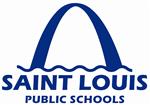 FOR CLIENTS ONLYCITY JUSTICE CENTER200 S. TUCKER BLVD (63102)314-621-58488:30 A.M. – 11:00 A.M., MON-THURCLINTON-PEABODY JOBS PLUSAL CHAPPELLE COMMUNITY CENTER1401 LASALLE (63104)(314) 241-83198:30 AM – 11:30 AM  MON-THURSJOB CORPS4333 GOODFELLOW (63120)314-679-61408:00 A.M. – 11:00 P.M., MON-THURNORTHLAND PROBATION & PAROLE8501 LUCAS AND HUNT (63136)314-877-26021:00 P.M. – 4:00 P.M., TUES-THURST. PATRICK CENTER800 N. TUCKER (63101)314-802-07008:30 A.M. – 12:00 P.M... WED/THURGED® is now HiSET, a computer based High School Equivalency Test. To register for HiSET go tohttp://hiset.ets.orgMo Learns ONLINE TESTINGwww.molearns.com12/08/2015